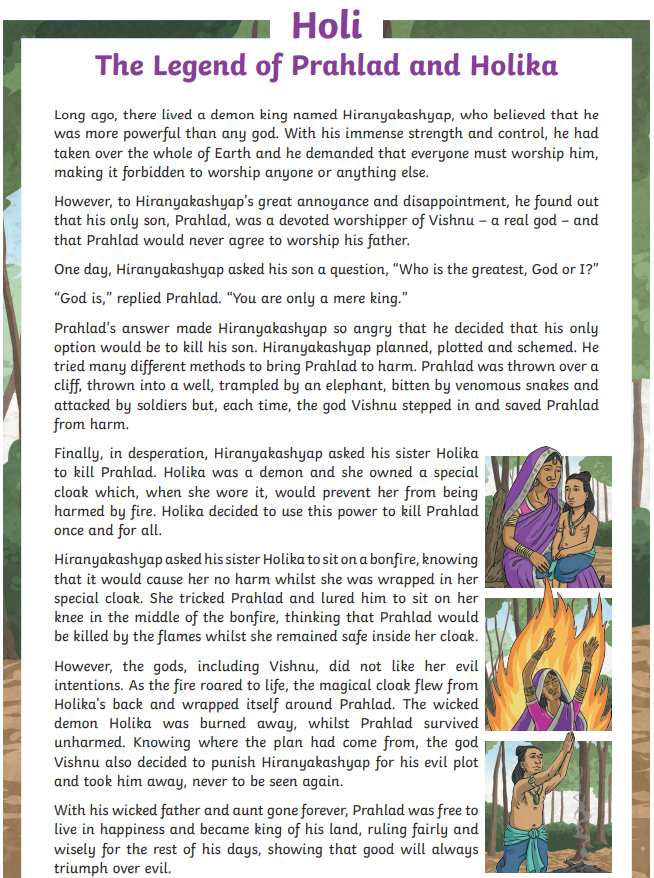 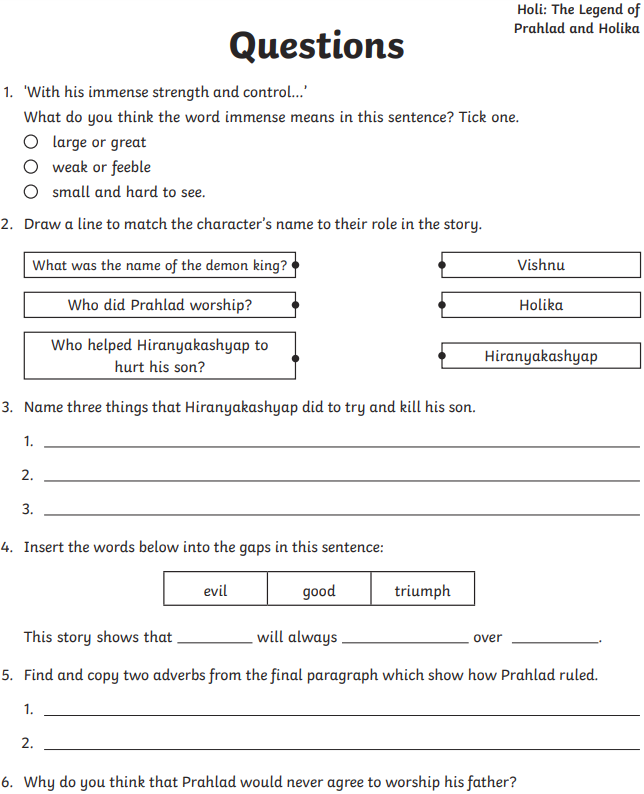 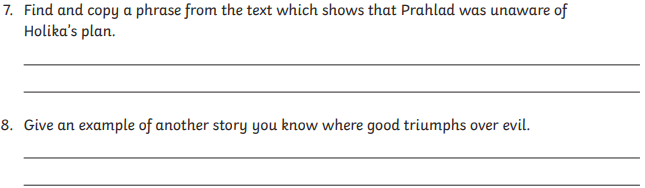 Answers1)2)3a)b)c)4)5a)b)6)7)8)